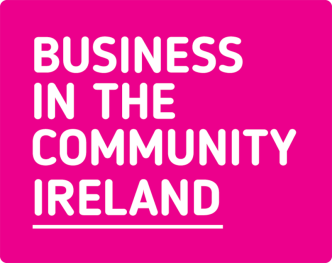 Business in the Community Ireland (BITCI), the leading business network on sustainable and responsible business practice, is seeking to recruit an Employment Advisor for our new Women@Work programme.  Women@Work is a new programme which supports the aims of BITCI’s Inclusive Employer Blueprint (https://www.bitc.ie/the-leaders-group/the-inclusive-employer/), funded by the Irish Government and the European Social Fund.  Women@Work will provide a bridge for women coming from existing employability/employment programmes run by BITCI and other organisations to enter sustainable employment by sourcing suitable roles, and providing expert independent support both for the employee and the employer to ensure successful and sustainable employment outcomes.Job DescriptionJob Title:		Employment AdvisorContract Type: 		Fixed Term, full time (35 hours per week) to September 2022Office Location: 	Phibsborough, Dublin 7Job Purpose:	To support successful employment outcomes for women progressing from employability programmes by approaching businesses to source suitable employment and work experience placement opportunities; providing ongoing support and advice to line managers and HR in businesses providing opportunities; and by providing support to women during their first year of employment.ResponsibilitiesWorking with the Employment Programme Co-ordinator and informed by research and consultation with stakeholders, develop and document the plan, schedule and procedures for the Women@Work programme to meet agreed targets.Build and maintain relationships with organisations working with women who would benefit from additional support to find employment/work experience opportunities.  Develop a referral stream to the Women@Work programme.   Build and maintain relationships with businesses (BITCI member companies and others) that are open to providing employment/work experience opportunities for women needing some additional supports.  Assess the employment/work experience needs of individual clients. Identify barriers which might impact success in employment.Source suitable employment/work experience opportunities to match the needs of individual clients.Develop and implement individualised plans for both businesses and women to support a successful employment/work experience outcome over one year.Proactively work with BITCI colleagues involved in the Inclusive Employer to ensure the best outcomes for businesses and clients.Maintain detailed records and provide reports against targets to funders as required.Other tasks as requiredSkills and Knowledge Two or more years’ experience working in a business role and/or regularly liaising with businesses in a professional capacity to achieve outcomes.A good knowledge of issues and concerns for employers and the Irish employment marketExperience supporting adults to find and maintain employment and a thorough knowledge of barriers and issues surrounding unemployment / underemployment.Understanding of the particular issues women may face in finding and maintaining employment.Experience of planning and delivering projects or programmes on schedule and to meet targets.A Diploma or Higher in Adult Guidance & Counselling or equivalent is an advantage.Knowledge of Business In The Community IrelandKnowledge of organisations working to support women into employmentExperience in social media an advantagePersonal Attributes and competenciesClient-driven attitude and professional demeanourEmpathy and ability to support individual and business changePlanning, problem-solving and follow throughStrong relationship management and networking skills at a senior levelHighly motivated and enthusiasticExcellent team working combined with the ability to work on your own initiativeStrong oral, written and presentation skillsCompetent user of Microsoft Office suite, particularly Microsoft ExcelWhat we offerGenerous Annual leave: 22 days annual leave per year, rising to 26 days after 1 years’ service PRSA: Option to join the Company’s PRSA scheme after six months' service Flexible working practices Training and Development Opportunities Volunteer days: two days paid volunteering leave per annumAccess to our Employee Assistance Programme Cycle to work scheme / Taxsaver commuter scheme How to applyPlease email your CV and cover letter to Therese Donovan at careers@bitc.ie by midnight on Wednesday 13th November with “Application - Women@Work Employment Advisor” on the subject line of your email.Business in the Community Ireland is an equal opportunities employer.  We have a policy of interviewing candidates with disabilities who meet the essential criteria. Please let us know of any accommodations needed in order to attend for interview.Please note that you must hold current eligibility to work in Ireland to be considered for the role.The Women@Work programme is funded by the Irish Government and the European Social Fund as part of the ESF Programme for Employability, Inclusion and Learning (PEIL) 2014-2020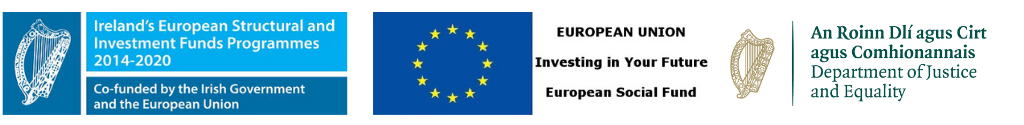 Our purpose is to inspire and enable business to bring about a sustainable, low carbon economy and a more inclusive society where everyone thrives. We provide expertise and independent advice, develop forums for collective action and create programmes that make real impact. Our valuesWe have the courage to do the right thing - We challenge ourselves and everyone we work with to build a better futureWe have each other’s back - We build each other up, we listen and we share our expertiseWe’re ahead of the curve - We always stay one step ahead. We inspire others to look beyond the horizonWe’re all in - We believe in our purpose and we never give upWe know our stuff - We’ve been leading the sustainability agenda for two decades